                                                                                                                                                                             Приложение 1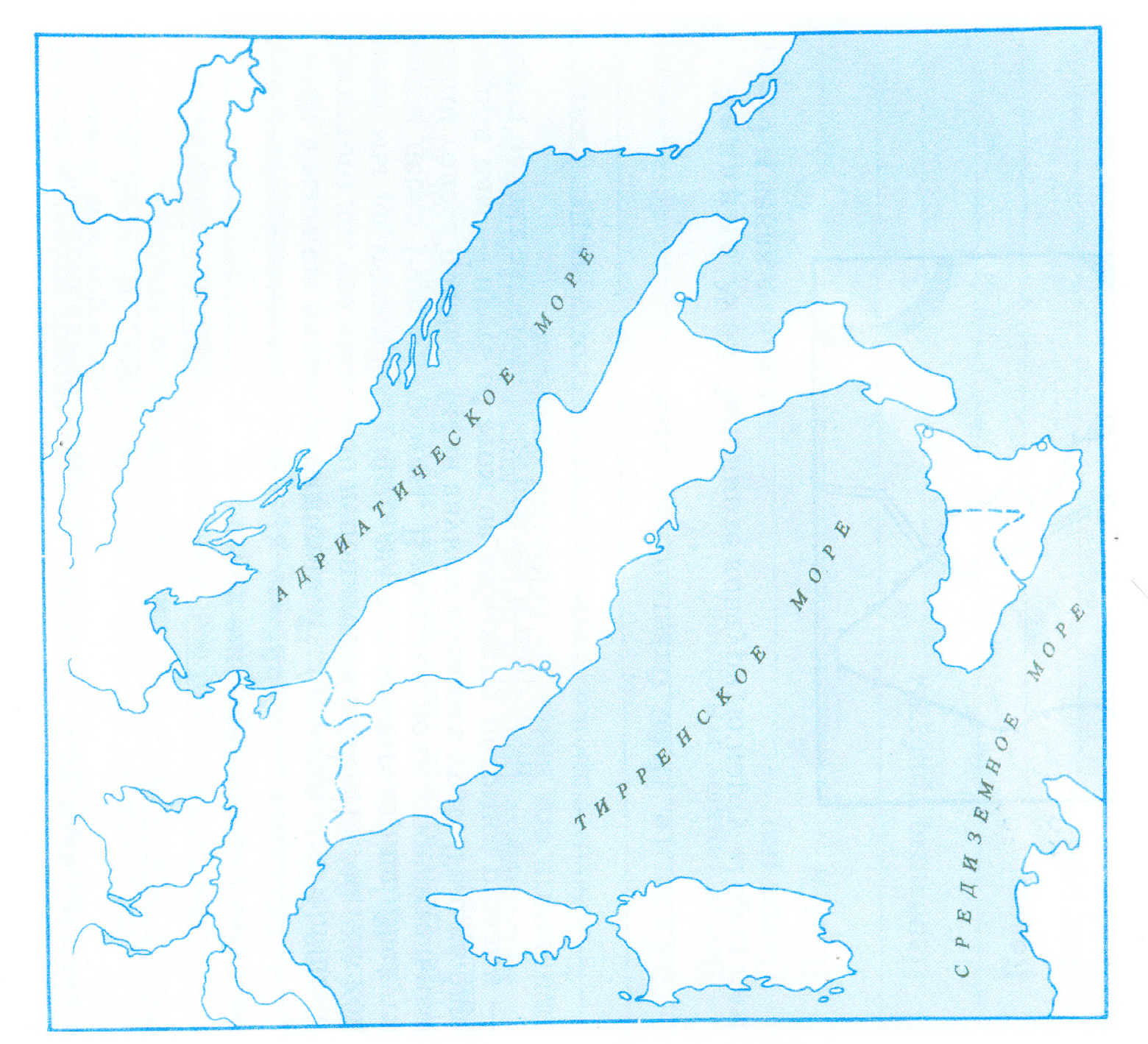 